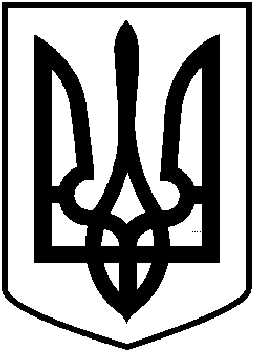 ЧОРТКІВСЬКА    МІСЬКА    РАДАВИКОНАВЧИЙ КОМІТЕТР І Ш Е Н Н Я02 серпня 2022 року 									  №  246Про надання дозволу на облаштування септика по вул. Залізнична, 33, м. ЧортківРозглянувши заяву начальника управління культури та мистецтв Чортківської міської ради Нісевич О.С. від 25.07.2021, представлені матеріали, та відповідно до табл. 6.7. ДБН Б.2.2-12:2019 «Планування та забудова територій», керуючись п.п. 7, п.а ст. 30, 31, 59 Закону України  «Про місцеве самоврядування в Україні»,  виконавчий комітет міської радиВИРІШИВ:1. Надати дозвіл на облаштування септика по вул. Залізнична, 33, м. Чортків.2. При виконанні робіт виконати вимоги табл. 6.7. ДБН Б.2.2-12:2019 «Планування та забудова територій».3. Копію рішення направити відділу архітектури та містобудівного кадастру міської ради, заявнику.4. Контроль за виконанням даного рішення  залишаю за собою.Заступник міського головиз питань діяльностівиконавчих органів міської ради                          Наталія ВОЙЦЕХОВСЬКА